RCD Espana vs. CartaginesThey will face each other for the first time in the SCL: The teams of Costa Rica and Honduras are tied in the series in SCL with 5 wins and two draws. In 2017, Olimpia faced Santos de Guápiles in the final, in 2018 CS Herediano faced FC Motagua in the final and in 2019, Deportivo Saprissa vs Motagua in the final.  SERIES IN THE FORMER CONCACAF CHAMPIONS CUP in 1989: Real España wins the series: GP-2 W-2 D-0 L-0 GF-3 GA-0. Real España 1-0 Cartaginés, First Round (Group A) in San Pedro Sula (12-APR-1989).Real España 2-0 Cartaginés Second Round (Final Group) in Tegucigalpa (18-JUN-1989).They also met in an International Friendly on July 6, 2014 when Cartaginés defeated Real España 2-0 goals from (Porciano Ávila (own goal) and Jameson Scott) at the José Rafael "Fello" Meza Ivancovich stadium in Cartago, Costa Rica.RCD ESPAÑA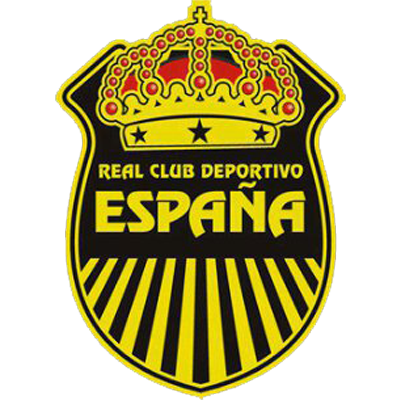 PARTICIPATIONS IN THE SCL: 2 (2018, 2022).RECORD IN SCL: GP-4 W-1 D-2 L-1 (GF-4 GA-3). TOP SCORERS: Ramiro Rocca (ARG) 2, José Alejandro Reyes, César Oseguera (HON) 1.PLAYERS WITH THE MOST MATCHES: Jhow Benavídez (HON) 4, Iván López (HON), César Oseguera (HON), Roberto López (HON), José Colón (HON), Alfredo Mejía (HON), Johnny Leverón (HON), Odis Borjas (HON), Edder Delgado (HON), Jorge Claros (HON), Maximiliano Callorda (URU), Pedro Báez (PAR), Ramiro Rocca (ARG), Gerson Chávez (HON), Darixon Vuelta (HON), Júnior Lacayo (HON), Kevin Álvarez (HON), Devron García (HON), Luis López (HON), Getsel Montes (HON), Franklin Flores (HON) Carlos Mejía (HON) 2.SAVES: 15 GOALKEEPERS: Roberto López (HON) 9, Luis López (HON) 6.  CLEAN SHEETS: 1.KNOCKOUT RECORD: GP-2 W-0 D-1 L-1 (GF-1 GA-2). GOALS IN THE KNOCKOUT STAGES: César Oseguera (HON) 1.REAL ESPAÑA: The only time they played in the knockout stages he was eliminated by Tauro FC of Panama 2-1 on aggregate. 1-0 in the first leg goal by Edwin Aguilar and draw 1-1 goals by César Oseguera for Real España and Armando Polo for Tauro FC. Real España, so far scored goals in two matches, drew 0-0, has an undefeated fence and received goals in three games. Record in first legs: GP-2 W-0 D-1 L-1. WIN WITH MOST GOALS: 3-1 vs. Real Estelí NCA (Ramiro Rocca x2 and José Alejandro Reyes; Fabián Monserrat), at the Francisco Morazán stadium in San Pedro Sula,returning from the 2022 Preliminary Round (4-Aug).BRACES (1): Ramiro Rocca (1) vs. Real Estelí in the 3-1 victory for the 2022 Preliminary Round.  HAT TRICKS (0):Ramiro Rocca (ARG) The striker scored the third fastest penalty goal in SCL history against Real Estelí, scored his first brace in the competition and added three goals after scoring as a Municipal player in 2020. Rocca was elected to the Ideal XI of the second legs. Pedro Báez (PAR). He was the Real España player with the most shots (6) in the Preliminary Round in the series against Real Estelí.Franklin Flores (HON) was the second player with the most passes (93) in the preliminary round behind Juan Aimar ARG (CD Platense) and Celso Borges CRC (Alajuelense).CS CARTAGINES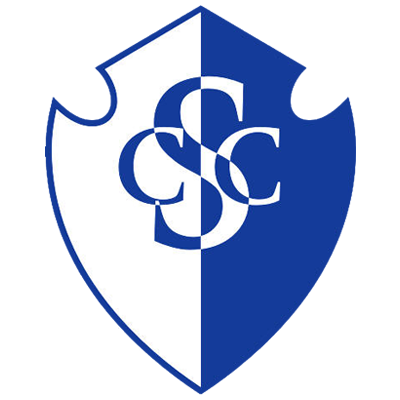 THEY WILL MAKE HIS SCL DEBUT. Cartaginés was the winner of the former Concacaf Champions Cup in 1994 defeating Atlante of Mexico 3–2 in the single-match final on 5 February 1995. Goals by Cartaginés Heriberto Quiroz (2) Marco Tulio Hidalgo, by Atlante José Enrique García and Gastón Obledo. The referee was former Concacaf referee Director Brian Hall (United States) Cartaginés, then played the Inter-American Cup (Concacaf Champion vs CONMEBOL Champion against Vélez Sarfield of Argentina which he lost 0-0 and 0-2. THIS IS HOW THEY QUALIFIED TO THE SCL 2022: Champion of the Clausura 2022 Tournament oftime to defeat LD Alajuelense in the final. Michael Barrantes (CRC).  He was champion in Concacaf League 2019 (scoring 1 goal in 8 matches) and runner-up in 2020 (4 matches) as a player of Deportivo Saprissa.Byron Bonilla (NCA). He was a host in the Scotiabank Concacaf League with  Deportivo Saprissa in 2019 playing 4 matches vs.  Belize's Bandits in the Preliminary Round, CD Águila in the knockout stages and Club Atlético Independiente of Panama in the quarterfinals).Marco Ureña (CRC). The former Costa Rica national team will have his debut in the Concacaf League.  The striker played in the last  fifa World Cups (Brazil 2014 and Russia 2018).Marcel Hernandez (CUB). 2020 Concacaf League  title as a player for LD Alajuelense (2 matches). The Cuban midfielder scored 16 goals in 24 appearances in the 2021/22 season in the domestic league and was Golden Boot in the tournament.Round of 16Round of 16Round of 16Round of 16Round of 16Round of 16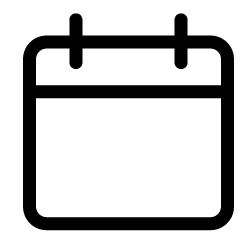 August 18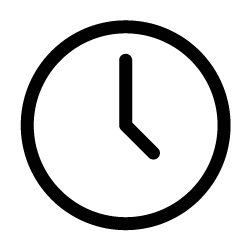 6 PM EDTRCD SPAIN(HON)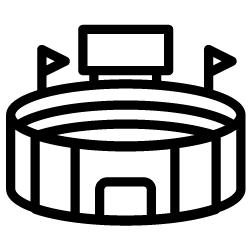 Francisco MorazánCS CARTAGINÉS(CRC)